Education for Homeless Children and Youth (EHCY) Program
Weekly/Bi-weekly Check-in Form
Student ID# & Initials:                   Date:      Current Living Situation:        Do you need a safe and stable housing option for quarantine and/or recovery? Do you need assistance with the following health, safety and basic needs?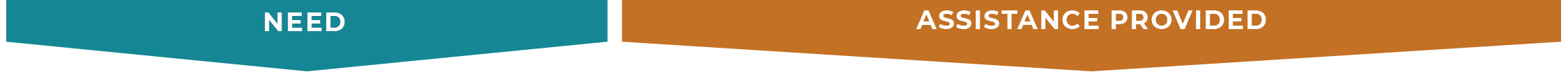 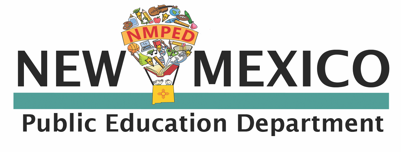 Reentry Support Guidance FOR More Information CONTACT: Dana Malone 		ped.state.nm.us Emergency housing Food  Health care Mental health care Transportation to food sites or 
to pick up learning materials or 
delivery of food/learning materials Baby supplies (formula, 
diapers, cleaning products) Hygiene supplies (soap, sanitizer 
detergent, clean clothing, showers, 
sanitary supplies, medicines, etc.) Pre-paid cell phone with 
minutes/unlimited data Learning accommodations for students who cannot participate in online learning opportunities due to homeless living situations, including those with disabilities or who are English Language Learners. Additional planning may need to occur so students can be supported with additional programs (language/culture, migrant, expectant/parenting, etc.) and services determined by the student’s Individualized Educational Plan (IEP) or from an accommodations plan resulting from a Section 
504 meeting.  Appropriate mobile devices needed for online learning (access to wifi/mobile hotspots, laptops/tablets/other materials necessary to fully participate in online learning)